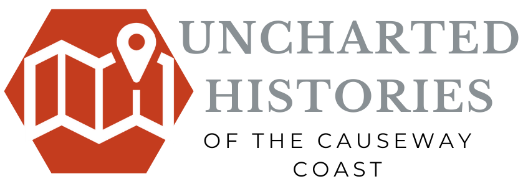 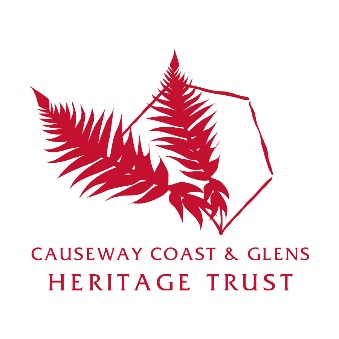 Uncharted Histories of the Causeway Coast ProjectVolunteering OpportunityName of Organisation: Causeway Coast and Glens Heritage Trust (CCGHT)Address of Organisation: 27 Main St, Armoy, Ballymoney BT53 8SLProposed Mentor (organisation): Rachael Garrett (AONB/WHS Project Officer)Contact Details: rachael@ccght.org  /  07957975410Project Brief:Causeway Coast and Glens Heritage Trust (CCGHT) are in the process of delivering a heritage project, Uncharted Histories of the Causeway Coast, which was launched in March 2022 and will run to December 2023.  Our proposal will support the delivery of outputs for this project but we also value the opportunity to support a student/volunteer in learning new skills in a real world setting. Volunteer will commit a minimum of 10 days to the project (Mon-Fri) between February and May. Days to be confirmed with volunteer, there is flexibility. There may be further volunteering opportunities in relation to this project Summer 2023. Volunteers must be aged 18 or over.  Please note, CCGHT can cover mileage and basic expenses. If you are interested in this volunteering opportunity please complete the Expression of Interest form at the end of this document and return to rachael@ccght.org by Wednesday 18th January 2023. Uncharted Histories Project BackgroundThis project seeks to collect, map and record lesser-known local histories and sites digitally, celebrating the connection between landscape and built/natural/cultural heritage within the Causeway Coast Area of Outstanding Natural Beauty (AONB) / Giant’s Causeway and Causeway Coast World Heritage Site (WHS) areas.The project seeks to collect histories from the public to help deliver outputs including:A digital heritage mapA Causeway Coast AONB digital heritage collection An in-person exhibitionCCGHT will deliver this project in partnership with Causeway Coast and Glens Borough Council (CCGBC) Museums Services. Many of the project outputs will be hosted on the Northern Ireland Community Archive, a digital archive developed by CCGBC Museums Service as a repository for local heritage information. Activities within the Uncharted Histories programme will help to deliver actions outlined within the Causeway Coast AONB Action Plan 2020-2025, and the Giants Causeway and Causeway Coast WHS Action Plan 2021-2023. Proposed activities below will contribute towards the establishment of a Causeway Coast AONB digital heritage collection on the NI Archive. Proposed activitiesExpression of Interest formPlease complete and return to rachael@ccght.org Name: Email:Mobile number:City/town/village:Institution/organisation:Course being studied:Please confirm that you can commit to volunteer a minimum of 10 days between February and May 2023 towards this volunteer project? (Mon-Fri): Yes / NoPlease indicate any particular skills/activities you would like to gain experience in during this volunteering project:______________________________________________________ActivityDetailsTimescaleLocationInitiation meeting Meet with CCGHT mentor for an initiation meeting to discuss activities.This will also be an opportunity to meet CCGHT staff and visit offices.Opportunity for student to ask questions. February 2023CCGHTArmoy OfficeBallymoney Museum visitA visit to Ballymoney Museum.Accompanied by CCGHT mentor, meet with Museum staff.Student will receive training on how to utilise and upload content to the Northern Ireland Community Archive and will receive a tour of the Museum and facilities. TBCBallymoney MuseumUpload Uncharted Histories to NI ArchiveUpload histories collected via the Uncharted Histories project phase 1 to the Northern Ireland Community Archive.Upload historical information, media (photos, audio, video) and other information to the NI Archive as instructed, including being cognisant of GDPR and copyright policy. CCGHT mentor will provide guidance as required. Correspond with Museums contact to resolve any issues or queries. Potentially correspond/meet with local heritage group contacts or members of the public who have submitted histories to resolve any outstanding queries for archive submissions. February to May 2023CCGHT office or WFH Social media postsStudent will be asked to compile content for a minimum of 4 x social media posts to chronicle their progress and to help promote the Uncharted Histories project. Posts will be shared across CCGHT social media and partners. February to May 2023CCGHT office or WFH 